ПЕСНЯ ОБ УЧИТЕЛЬНИЦЕслова А.Малышко                                                                             музыка П.Майбородыпереложение Г.Беззубова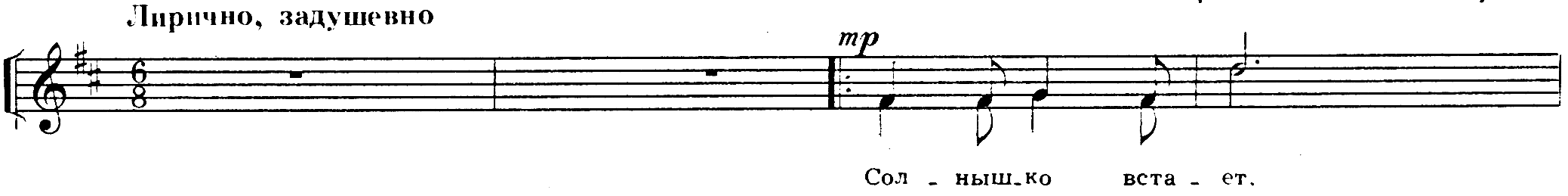 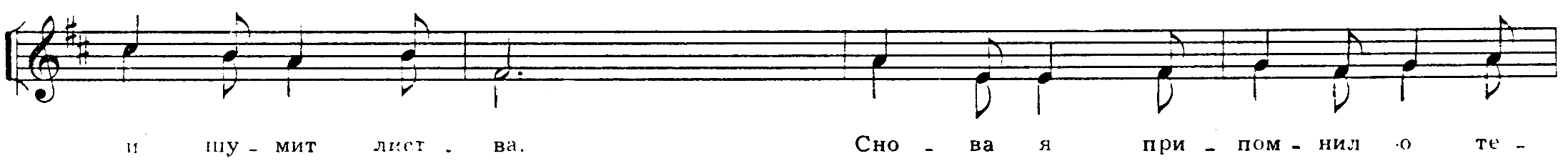 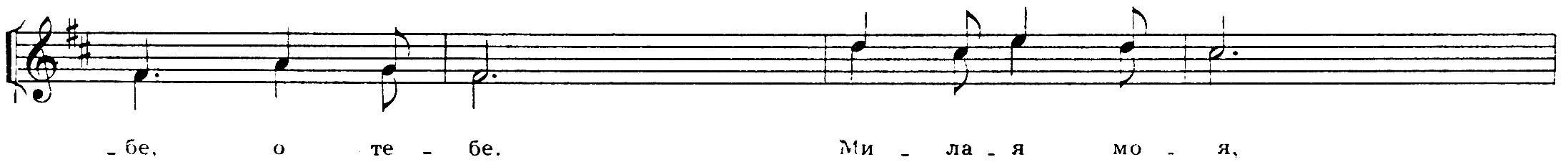 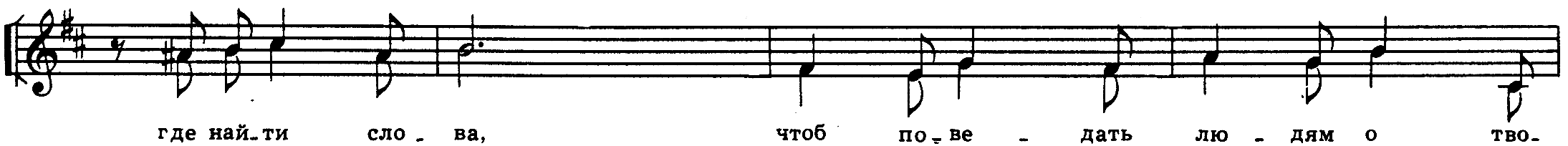 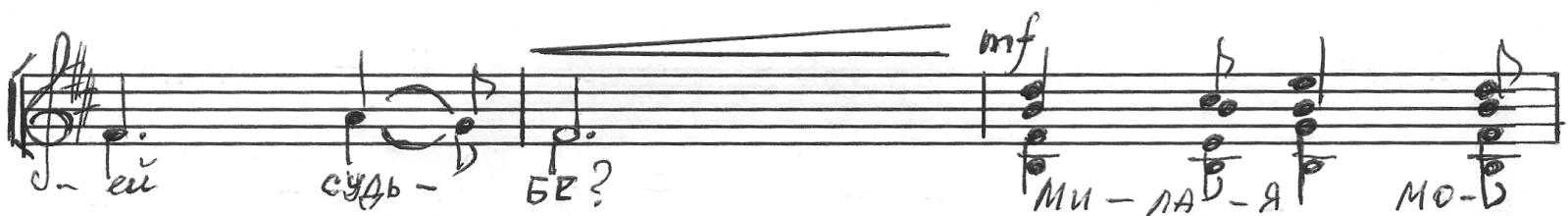 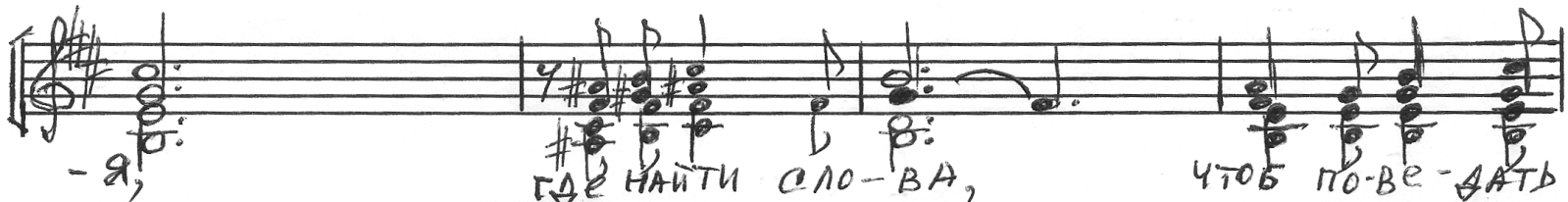 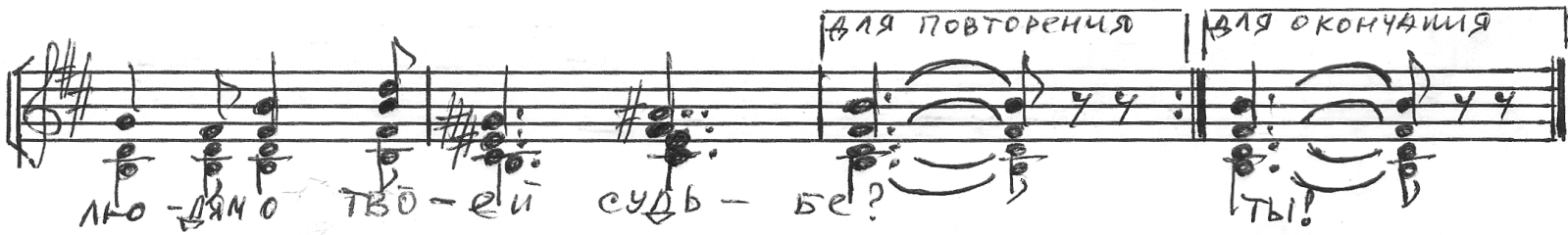 Под окном твоим вишни расцвели, Детвора щебечет у ворот,И летят, летят в небе журавли, Школьными звонками детство нас зовет.Сколько подросло, улетело нас Давнею порою золотой...Ты же все идешь той дорожкой в класс, И шумит, как прежде, явор над тобой.Двух сынов твоих отняли фронты, Полегли они за край родной...За одну лишь ночь поседела ты,Как в мороз белеет колос золотой.Вновь цветут сады, и шумит трава.Как под солнцем много красоты!Милая моя, где найти слова,Чтоб поведать людям, как прекрасна ты!